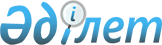 О внесении изменений и дополнения в решение Актогайского районного маслихата от 28 декабря 2017 года № 144/26 "О бюджете Актогайского сельского округа на 2018 - 2020 годы"Решение маслихата Актогайского района Павлодарской области от 21 декабря 2018 года № 216/41. Зарегистрировано Департаментом юстиции Павлодарской области 26 декабря 2018 года № 6189
      В соответствии с пунктом 4 статьи 106 Бюджетного кодекса Республики Казахстан от 4 декабря 2008 года, подпунктом 1) пункта 1 статьи 6 Закона Республики Казахстан от 23 января 2001 года "О местном государственном управлении и самоуправлении в Республике Казахстан", Актогайский районный маслихат РЕШИЛ:
      1. Внести в решение Актогайского районного маслихата от 28 декабря 2017 года № 144/26 "О бюджете Актогайского сельского округа на 2018 - 2020 годы" (зарегистрированное в Реестре государственной регистрации нормативных правовых актов за № 5807 опубликованное 15 января 2018 года в Эталонном контрольном банке нормативных правовых актов Республики Казахстан в электронном виде) следующие изменения и дополнение:
      в пункте 1:
      в подпункте 1):
      цифры "274506" заменить цифрами "177538";
      цифры "18145" заменить цифрами "14560";
      в четвертом абзаце слова "равно нулю" заменить цифрами "3585";
      цифры "256361" заменить цифрами "159393";
      в подпункте 2) цифры "274506" заменить цифрами "177538";
      в пункте 4:
      цифры "193556" заменить цифрами "81802";
      цифры "3750" заменить цифрами "3236";
      дополнить абзацем следующего содержания:
      "15300 тысяч тенге - на обустройство населенных пунктов;";
      приложение 1 к указанному решению изложить в новой редакции согласно приложения к настоящему решению.
      2. Контроль за исполнением настоящего решения возложить на постоянную комиссию Актогайского районного маслихата по бюджетной политике и экономического развития региона.
      3. Настоящее решение вводится в действие с 1 января 2018 года. Бюджет Актогайского сельского округа 2018 год
(с изменениями и дополнением)
					© 2012. РГП на ПХВ «Институт законодательства и правовой информации Республики Казахстан» Министерства юстиции Республики Казахстан
				
      Председатель сессии

Б. Алханов

      Секретарь районного маслихата

Ж. Ташенев
Приложение
к решению Актогайского
районного маслихата от 21
декабря 2018 года № 216/41Приложение 1
к решению Актогайского
районного маслихата от 28
декабря 2017 года № 144/26
Категория
Категория
Категория
Категория
Сумма (тысяч тенге)
Класс
Класс
Класс
Сумма (тысяч тенге)
Подкласс
Подкласс
Сумма (тысяч тенге)
Наименование
Сумма (тысяч тенге)
1
2
3
4
5
1. Доходы
177538
1
Налоговые поступления
14560
01
Подоходный налог
7991
2
Индивидуальный подоходный налог
7991
04
Налоги на собственность
6569
1
Налоги на имущество
284
3
Земельный налог
418
4
Налог на транспортные средства
5867
2
Неналоговые поступления
3585
01
Доходы от государственной собственности
1585
5
Доходы от аренды имущества, находящегося в государственной собственности
1585
06
Прочие неналоговые поступления
2000
1
Прочие неналоговые поступления
2000
4
Поступления трансфертов
159393
02
Трансферты из вышестоящих органов государственного управления
159393
3
Трансферты из районного бюджета
159393
Функциональная группа
Функциональная группа
Функциональная группа
Функциональная группа
Функциональная группа
Сумма (тысяч тенге)
Функциональная подгруппа
Функциональная подгруппа
Функциональная подгруппа
Функциональная подгруппа
Сумма (тысяч тенге)
Администратор бюджетных программ
Администратор бюджетных программ
Администратор бюджетных программ
Сумма (тысяч тенге)
Программа
Программа
Сумма (тысяч тенге)
Наименование
Сумма (тысяч тенге)
1
2
3
4
5
6
2. Затраты
177538
01
Государственные услуги общего характера
44201
1
Представительные, исполнительные и другие органы, выполняющие общие функции государственного управления
44201
124
Аппарат акима города районного значения, села, поселка, сельского округа
44201
001
Услуги по обеспечению деятельности акима города районного значения, села, поселка, сельского округа
40965
022
Капитальные расходы государственного органа
3236
04
Образование
5096
2
Начальное, основное среднее и общее среднее образование
5096
124
Аппарат акима города районного значения, села, поселка, сельского округа
5096
005
Организация бесплатного подвоза учащихся до ближайшей школы и обратно в сельской местности
5096
06
Социальная помощь и социальное обеспечение
6494
2
Социальная помощь
6494
124
Аппарат акима города районного значения, села, поселка, сельского округа
6494
003
Оказание социальной помощи нуждающимся гражданам на дому
6494
07
Жилищно-коммунальное-хозяйство
26713
1
Жилищное хозяйство
1000
124
Аппарат акима города районного значения, села, поселка, сельского округа
1000

 
007
Организация сохранения государственного жилищного фонда города районного значения, села, поселка, сельского округа
1000
3
Благоустройство населенных пунктов
25713
124
Аппарат акима города районного значения, села, поселка, сельского округа
25713
008
Освещение улиц в населенных пунктах
10300
009
Обеспечение санитарии населенных пунктов
3500
011
Благоустройство и озеленение населенных пунктов
11913
08
Культура, спорт, туризм и информационное пространство
420
1
Деятельность в области культуры
420
124
Аппарат акима города районного значения, села, поселка, сельского округа
420
006
Поддержка культурно-досуговой работы на местном уровне
420
12
Транспорт и коммуникаций
94614
1
Автомобильный транспорт
94614
124
Аппарат акима города районного значения, села, поселка, сельского округа
94614
013
Обеспечение функционирования автомобильных дорог в городах районного значения, селах, поселках, сельских округах
2812
045
Капитальный и средний ремонт автомобильных дорог в городах районного значения, селах, поселках, сельских округах
91802
3. Чистое бюджетное кредитование
0
4. Сальдо по операциям с финансовыми активами
0
5. Дефицит (профицит) бюджета
0
6. Финансирование дефицита (использование профицита) бюджета
0